Дополнительные места для воспитанников: в  рамках нацпроекта «Демография» продолжаются ремонтные работы в детских садах города Мценска 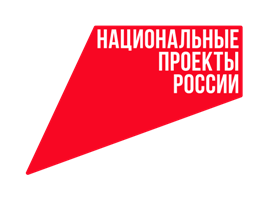 Национальный проект «Демография». В рамках национального проекта «Демография»  в МБДОУ г. Мценска «Детский сад № 1», продолжается ремонт помещений. Закончены работы по прокладке трубопроводов. Стены подготовлены к чистовой отделке: отбита штукатурка, поверхности стен покрыты грунтовкой глубокого проникновения, выровнены внутренние поверхности. В настоящее время ведется монтаж электропроводки. В МБДОУ г. Мценска «Детский сад № 6» ремонтные работы выполнены, проводится устранение недостатков. Произведена оплата аванса на приобретение оборудования. В обновленную группу закуплены игрушки.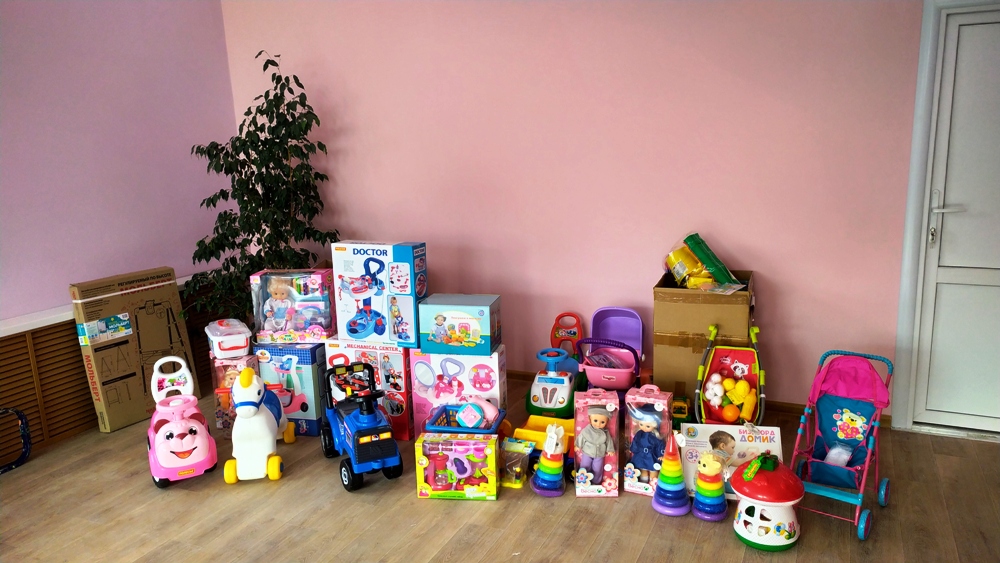 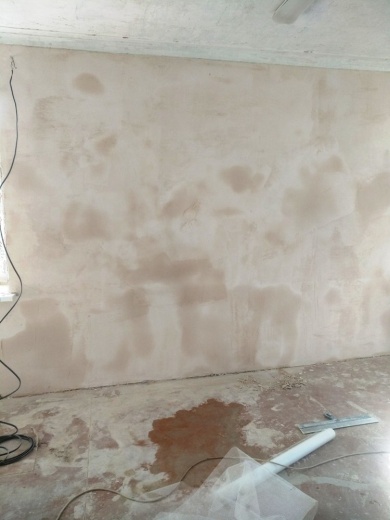 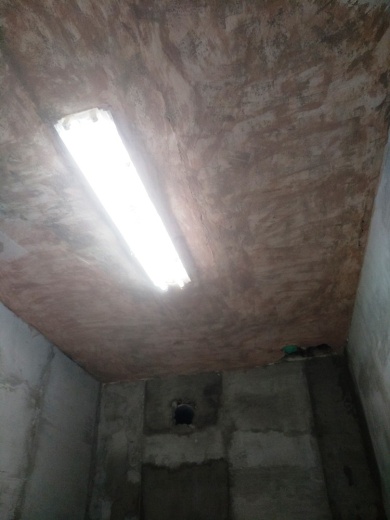 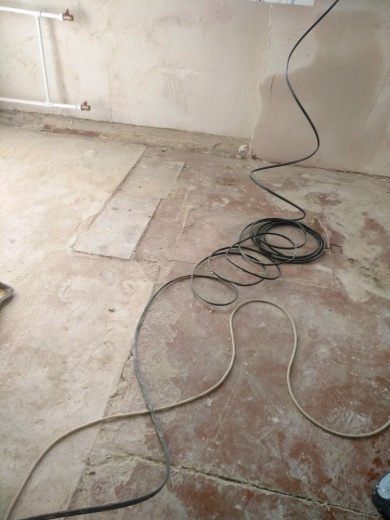 